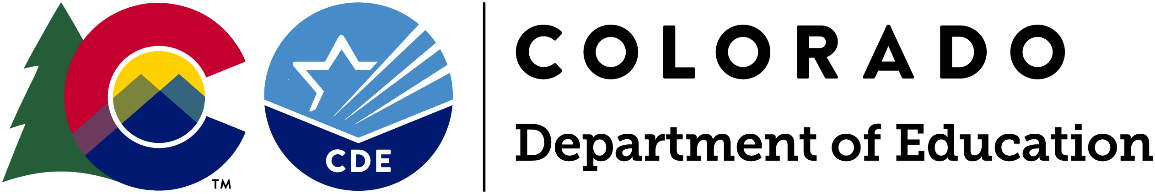 REQUEST FOR APPLICATIONSApplications Due: Wednesday, June 29, 2022, by 11:59 pmProgram Questions:Kim Burnham, Competitive Grants and Awards(303) 866-6916 | Burnham_K@cde.state.co.usPatricia Gleason, Competitive Grants and Awards(303) 866-6143 | Gleason_P@cde.state.co.usAdditional information is available online at the Colorado Teacher of the Year webpage:Note: The following paper version of the application is intended only as a reference document for instructions and application planning purposes. This is a comprehensive document; there is information in this document not available in the online application.To Access the Application:Each interested applicant is asked to submit their name and contact information via Smartsheet form.Once contact information is submitted, applicants will receive login instructions. This will allow applicants to visit the application and save their work before submitting.Applications will be submitted online at https://www.cde.state.co.us/apps/ctoy/login. 2023 Colorado Teacher of the YearApplications Due: Wednesday, June 29, 2022, by 11:59 pmBackgroundThe Colorado Teacher of the Year Program is our state's oldest and most prestigious honors program which recognizes the contributions of the classroom teacher – the backbone of the American educational system. No one person has a greater impact on the education of a child than does the teacher who creates the primary learning and instructional environment. It is the mission of the National Teacher of the Year Program to honor our nation’s greatest teachers while providing rigorous professional learning for teachers to be leaders and advocates.Program GuidelinesThe candidate must be a dedicated, knowledgeable, and skilled teacher in any state-approved or accredited school, kindergarten through grade twelve, who is planning to continue in an active teaching status. (Supervisory and administrative responsibilities should be of secondary consideration.)The Colorado Teacher of the Year candidate must have the respect and admiration of their colleagues and:Is an expert in their field who guides students of all backgrounds and abilities to achieve excellence;Collaborates with colleagues, students, and families to create a school culture of respect and success;Deliberately connects the classroom and key stakeholders to foster a strong community at large;Demonstrates leadership and innovation in and outside of the classroom walls that embodies lifelong learning; andExpresses themselves in an engaging and articulate way.Duties and ResponsibilitiesBeing named the Colorado Teacher of the Year is not only an award, but also an honor, and one that comes with an enormous responsibility: representing the entire teaching profession in Colorado.The Colorado Teacher of the Year acts as:A liaison between the teaching community, Colorado Department of Education, school districts, and communities;An education ambassador to businesses, parents, service organizations, and media;A resource on the state of the profession to be available for workshops and conferences around the state; andAn education leader involved in teacher forums and education reform and activities.The Colorado Teacher of the Year is also expected to attend national events such as the National Teacher of the Year Ceremony. In addition, the Teacher of the Year serves on the Commissioner’s Teacher Cabinet and attends other education meetings, conferences, and workshops around the state.Because the Teacher of the Year is invited to attend events and participate in speaking engagements during the year, they must be poised, articulate, and have the energy to make and withstand a busy schedule (approximately 10-15 days out of the classroom throughout the year of recognition). Colorado’s Teacher of the Year is also put forward as Colorado’s nominee for the Council of Chief State School Officers’ (CCSSO) National Teacher of the Year program.Selection ProcessCDE conducts a rigorous selection process to validate the candidate's knowledge and skills in the classroom, as well as their dedication to the school, district, and community. A selection committee, composed of representatives from education and other organizations across the state, conducts a phased selection process. Overall application strength as well as for coverage of geographic areas, variety of grade levels and content areas will be considered.The following table details each phase of the state selection process. Applications are due June 29, 2022, and the 2023 Colorado Teacher of the Year will be announced by October 28, 2022.Application Submission and FormatSubmit applications at: https://www.cde.state.co.us/apps/ctoy/login.The following application questions and scoring rubrics are intended only as a reference document for instructions and application planning purposes.Applications for the 2023 Colorado Teacher of the Year must be submitted online at the link below, by 11:59 pm on Wednesday, June 29, 2022.To Access the Application:Each interested applicant is asked to submit their name and contact information via Smartsheet form. Once contact information is submitted, applicants will receive login instructions. This will allow applicants to visit the application and save their work before submitting.  Applications must be submitted by 11:59 pm on Wednesday, June 29, 2022 at: https://www.cde.state.co.us/apps/ctoy/login.2023 Colorado Teacher of the YearApplications Due: Wednesday, June 29, 2022, by 11:59 pm*The Colorado Teacher of the Year will be selected without regard to race, color, religion, sex, or national origin, and will not be discriminated against on the basis of disability.EducationCertificationsWork ExperienceLeadership ExperienceAwards and Other RecognitionYou will also be asked to upload a PDF copy of your resume in the Online Application. Resumes should not exceed two pages.2023 Colorado Teacher of the YearSignatures**Upload the completed signatures form in the Online Application**Application Narrative QuestionsWhen developing your Professional Biography and Response Questions, reference the attached evaluation rubric (pages 8-11) to establish expectations for performance. Please ensure that answers are thoroughly checked for correct grammar and spelling. The following template may be used to plan your responses before entering them into the online application. All provided text boxes will expand as content is entered.Professional Biography
Please complete your professional biography in third person, as this may be used on the CDE website. Please follow the content and style guidelines below. By completing this section, you agree that your biography and headshot can be used in Colorado Teacher of the Year materials. (maximum 250 words)In your bio, please include the following items:The grade level and subject you currently teachThe school in which you currently teach, including city and stateAll degrees you hold, including the institution where they were received (i.e., Bachelor of Science in Finance from the University of Connecticut)In your bio, please follow the following style guidelines:Spell out your degrees (i.e., Bachelor of Arts not BA)Only capitalize a subject area when it's a language (i.e., capitalize English but not calculus)Use your first and last name in the first reference, but your last name only on second and subsequent referencesSpell out all acronyms the first time they are usedResponse Questions
Respond to the following five questions highlighting your personal story and why you believe you should be the Colorado Teacher of the Year. Do not include external links. Maximum word counts are indicated in parenthesis.Describe a content lesson or unit that defines you as a teacher. How did you engage students of all backgrounds and abilities in the learning? Show how your deliberate instructional decisions create student learning and reveal your beliefs about teaching and learning. (maximum 750 words) Describe a project or initiative you have been involved in that deliberately creates culture in your classroom or school. Describe how you build and use relationships to collaborate and to teach students of all backgrounds, abilities and identities. What is the status of the project today? (maximum 750 words)Describe specific ways in which you deliberately connect your students with the community. Show how these community connections dissolve classroom walls and are used to impact student learning and success. (maximum 750 words)Describe a time when you grew as a teacher leader and life-long learner as a result of being an advocate in your school, state or beyond. Describe your advocacy, how it helped you grow and how it impacted students. (maximum 750 words)As the Colorado Teacher of the Year, serving as a spokesperson and representative for teachers and students, you have been asked to give a speech to a large audience of teachers. This speech is being recorded and will be shared broadly with a larger audience. What is your message? What is the talk you give? [You may indicate a specific audience. For example, a “back to school” talk.] (maximum 750 words)VideoAddress the question below in a brief video that is no more than two minutes long. You may use the platform that works best for you (YouTube, Vimeo, FlipGrid, etc.). Important: please ensure that your video link is not set to “Private”.PROMPT: Begin by saying your name and introducing yourself: “My name is ____________. I am a _______grade/subject teacher at ____________ School in the _________ school district.” In two minutes or less, please describe why you teach.  Additional Application Documentation**Provide the following information in the online application**Résumé
Submit a résumé (as a PDF file) addressing the following categories. Keep résumé as simple as possible, with a maximum of two pages.EducationCertificationsExperienceLeadershipAwards and Other RecognitionLetters of Support
Include three (3) recommendations that support why you should be the 2023 Colorado and National Teacher of the Year. At least one (1) of the letters must be a recommendation from a parent, colleague, administrator, or student, and each letter should not exceed one page in length.Publicity Photograph
Include a publicity photograph of the applicant (5”x7”, portrait orientation, in color, minimum 300 dpi - acceptable file formats are JPG, PNG, or PDF, not to exceed 1 MB in size, no zip files).2023 Colorado Teacher of the Year Evaluation Rubric(For CDE use only)Use this rubric only as a reference. The following will be used by selection committee to evaluate applications2023 Colorado Teacher of the YearSubmission ChecklistPlease use only as a reference, do not include with the application.2023 COLORADO TEACHER OF THE YEARPhase/TimelineDescriptionI: Application(June 29, 2022)Each candidate submits an application containing biographical and professional information, brief essay responses on topics ranging from personal teaching philosophy to the issues facing education, and letters of endorsement. Applications will go through an initial screening process by the Colorado Department of Education staff to check for completeness and compliance with application requirements.II: Review(June - August 2022)Applications are reviewed by a selection subcommittee using the evaluation rubric on pages 8-11. Overall application strength as well as for coverage of geographic areas, variety of grade levels, and content areas will be considered when determining semi-finalists. Applicants will be notified of the status of their application and semi-finalists will be announced following the subcommittee review. At least 42 points must be scored by the applicant to be considered for the interview phase.III: Virtual Interview(Week of August 22, 2022)A select pool of candidates is interviewed by the selection committee via web conferencing.IV: Site Visit(September 8-9, 2022)Finalists may be visited/observed in their school setting by members of the Selection Committee.V: Announcement(October 2022)The 2023 Colorado Teacher of the Year will be announced by October 28, 2022.VI: National Teacher of the Year Application Submitted(October 31, 2022)The 2023 National Teacher of the Year Application will be submitted for national award consideration.Applications Due: Wednesday, June 29, 2022, by 11:59 pmSubmit your application at:https://www.cde.state.co.us/apps/ctoy/loginCandidate Information Candidate Information Candidate Information Candidate Information Candidate Information Candidate Information Candidate Information Candidate Information Candidate Information Candidate Information Candidate Information Candidate Information Candidate Information Candidate Information Full Name (Last, First)Full Name (Last, First)Full Name (Last, First)Preferred NamePreferred NamePreferred NamePersonal AddressPersonal AddressPersonal AddressPersonal TelephonePersonal TelephonePersonal TelephonePersonal E-mailPersonal E-mailPersonal E-mailSchool E-mailSchool E-mailSchool E-mailSchool DistrictSchool DistrictSchool DistrictSchool NameSchool NameSchool NameSubject AreaSubject AreaSubject AreaGrade LevelGrade LevelGrade LevelYears of TeachingYears of TeachingYears of TeachingYears in PositionYears in PositionYears in PositionSocial Media (if applicable)Social Media (if applicable)Social Media (if applicable)Social Media (if applicable)Social Media (if applicable)Social Media (if applicable)Social Media (if applicable)Social Media (if applicable)Social Media (if applicable)Social Media (if applicable)Social Media (if applicable)Social Media (if applicable)Social Media (if applicable)Social Media (if applicable)TwitterTwitter@@@@@@InstagramInstagramInstagram@@@FacebookFacebookfacebook.com/facebook.com/facebook.com/facebook.com/facebook.com/facebook.com/BlogBlogBlogWebsiteWebsiteOtherOtherOtherProfessional Association Memberships (select that apply)Professional Association Memberships (select that apply)Professional Association Memberships (select that apply)Professional Association Memberships (select that apply)Professional Association Memberships (select that apply) NEA (including state and local affiliates)  AFT (including state and local affiliates) ASCD National Council of Teachers of English National Council of Teachers of Mathematics National Science Teachers Association National Association for Music Education	 NEA (including state and local affiliates)  AFT (including state and local affiliates) ASCD National Council of Teachers of English National Council of Teachers of Mathematics National Science Teachers Association National Association for Music Education	 NEA (including state and local affiliates)  AFT (including state and local affiliates) ASCD National Council of Teachers of English National Council of Teachers of Mathematics National Science Teachers Association National Association for Music Education	 NEA (including state and local affiliates)  AFT (including state and local affiliates) ASCD National Council of Teachers of English National Council of Teachers of Mathematics National Science Teachers Association National Association for Music Education	 NEA (including state and local affiliates)  AFT (including state and local affiliates) ASCD National Council of Teachers of English National Council of Teachers of Mathematics National Science Teachers Association National Association for Music Education	 NEA (including state and local affiliates)  AFT (including state and local affiliates) ASCD National Council of Teachers of English National Council of Teachers of Mathematics National Science Teachers Association National Association for Music Education	 NEA (including state and local affiliates)  AFT (including state and local affiliates) ASCD National Council of Teachers of English National Council of Teachers of Mathematics National Science Teachers Association National Association for Music Education	 NEA (including state and local affiliates)  AFT (including state and local affiliates) ASCD National Council of Teachers of English National Council of Teachers of Mathematics National Science Teachers Association National Association for Music Education	 NEA (including state and local affiliates)  AFT (including state and local affiliates) ASCD National Council of Teachers of English National Council of Teachers of Mathematics National Science Teachers Association National Association for Music Education	Professional Association Memberships (select that apply)Professional Association Memberships (select that apply)Professional Association Memberships (select that apply)Professional Association Memberships (select that apply)Professional Association Memberships (select that apply) Other: Other:I am a National Board Certified TeacherI am a National Board Certified TeacherI am a National Board Certified TeacherI am a National Board Certified TeacherI am a National Board Certified TeacherI am a National Board Certified Teacher Yes Yes Yes No		 In Progress No		 In Progress No		 In Progress No		 In Progress No		 In ProgressDo you speak a language other than English fluently?  Yes, I speak:Do you speak a language other than English fluently?  Yes, I speak:Do you speak a language other than English fluently?  Yes, I speak:Do you speak a language other than English fluently?  Yes, I speak:Do you speak a language other than English fluently?  Yes, I speak:Do you speak a language other than English fluently?  Yes, I speak:Do you speak a language other than English fluently?  Yes, I speak:Do you speak a language other than English fluently?  Yes, I speak:Do you speak a language other than English fluently?  Yes, I speak:Do you speak a language other than English fluently?  Yes, I speak: No	First Day of School for 2022-2023First Day of School for 2022-2023First Day of School for 2022-2023First Day of School for 2022-2023Optional Demographic Information (answers to this section are optional) *Optional Demographic Information (answers to this section are optional) *Optional Demographic Information (answers to this section are optional) *Optional Demographic Information (answers to this section are optional) *Optional Demographic Information (answers to this section are optional) *Optional Demographic Information (answers to this section are optional) *Optional Demographic Information (answers to this section are optional) *Optional Demographic Information (answers to this section are optional) *Optional Demographic Information (answers to this section are optional) *Optional Demographic Information (answers to this section are optional) *Optional Demographic Information (answers to this section are optional) *Optional Demographic Information (answers to this section are optional) *Optional Demographic Information (answers to this section are optional) *Optional Demographic Information (answers to this section are optional) *Gender Female	 Male		 Prefer not to say		 Other (please specify) Female	 Male		 Prefer not to say		 Other (please specify) Female	 Male		 Prefer not to say		 Other (please specify) Female	 Male		 Prefer not to say		 Other (please specify) Female	 Male		 Prefer not to say		 Other (please specify) Female	 Male		 Prefer not to say		 Other (please specify) Female	 Male		 Prefer not to say		 Other (please specify) Female	 Male		 Prefer not to say		 Other (please specify) Female	 Male		 Prefer not to say		 Other (please specify) Female	 Male		 Prefer not to say		 Other (please specify) Female	 Male		 Prefer not to say		 Other (please specify)Age 21-29	 30-39	 40-49	 50-59	 60 or older 21-29	 30-39	 40-49	 50-59	 60 or older 21-29	 30-39	 40-49	 50-59	 60 or older 21-29	 30-39	 40-49	 50-59	 60 or older 21-29	 30-39	 40-49	 50-59	 60 or older 21-29	 30-39	 40-49	 50-59	 60 or older 21-29	 30-39	 40-49	 50-59	 60 or older 21-29	 30-39	 40-49	 50-59	 60 or older 21-29	 30-39	 40-49	 50-59	 60 or older 21-29	 30-39	 40-49	 50-59	 60 or older 21-29	 30-39	 40-49	 50-59	 60 or older 21-29	 30-39	 40-49	 50-59	 60 or older 21-29	 30-39	 40-49	 50-59	 60 or olderEthnicity White	 Hispanic or Latino	 Black/African-American Native Hawaiian or Other Pacific Islander Asian/Indian Subcontinent	 Native American/Alaskan Native		 Decline to Answer White	 Hispanic or Latino	 Black/African-American Native Hawaiian or Other Pacific Islander Asian/Indian Subcontinent	 Native American/Alaskan Native		 Decline to Answer White	 Hispanic or Latino	 Black/African-American Native Hawaiian or Other Pacific Islander Asian/Indian Subcontinent	 Native American/Alaskan Native		 Decline to Answer White	 Hispanic or Latino	 Black/African-American Native Hawaiian or Other Pacific Islander Asian/Indian Subcontinent	 Native American/Alaskan Native		 Decline to Answer White	 Hispanic or Latino	 Black/African-American Native Hawaiian or Other Pacific Islander Asian/Indian Subcontinent	 Native American/Alaskan Native		 Decline to Answer White	 Hispanic or Latino	 Black/African-American Native Hawaiian or Other Pacific Islander Asian/Indian Subcontinent	 Native American/Alaskan Native		 Decline to Answer White	 Hispanic or Latino	 Black/African-American Native Hawaiian or Other Pacific Islander Asian/Indian Subcontinent	 Native American/Alaskan Native		 Decline to Answer White	 Hispanic or Latino	 Black/African-American Native Hawaiian or Other Pacific Islander Asian/Indian Subcontinent	 Native American/Alaskan Native		 Decline to Answer White	 Hispanic or Latino	 Black/African-American Native Hawaiian or Other Pacific Islander Asian/Indian Subcontinent	 Native American/Alaskan Native		 Decline to Answer White	 Hispanic or Latino	 Black/African-American Native Hawaiian or Other Pacific Islander Asian/Indian Subcontinent	 Native American/Alaskan Native		 Decline to Answer White	 Hispanic or Latino	 Black/African-American Native Hawaiian or Other Pacific Islander Asian/Indian Subcontinent	 Native American/Alaskan Native		 Decline to Answer White	 Hispanic or Latino	 Black/African-American Native Hawaiian or Other Pacific Islander Asian/Indian Subcontinent	 Native American/Alaskan Native		 Decline to Answer White	 Hispanic or Latino	 Black/African-American Native Hawaiian or Other Pacific Islander Asian/Indian Subcontinent	 Native American/Alaskan Native		 Decline to AnswerSchool and District Information:School and District Information:School and District Information:School and District Information:School and District Information:School and District Information:School and District Information:School and District Information:School and District Information:School and District Information:School and District Information:District SuperintendentDistrict SuperintendentSuperintendent EmailSuperintendent EmailSuperintendent TelephoneSuperintendent TelephonePrincipal Name:Principal Name:Principal EmailPrincipal EmailPrincipal TelephonePrincipal TelephoneSchool AddressSchool AddressSchool TelephoneSchool TelephoneSchool Location (select one)School Location (select one)School Location (select one) Urban	 Suburban	 Rural	 Other (please specify): Urban	 Suburban	 Rural	 Other (please specify): Urban	 Suburban	 Rural	 Other (please specify): Urban	 Suburban	 Rural	 Other (please specify): Urban	 Suburban	 Rural	 Other (please specify): Urban	 Suburban	 Rural	 Other (please specify):School Type (select one) Traditional Public		 Charter School	 Other (please specify): Traditional Public		 Charter School	 Other (please specify): Traditional Public		 Charter School	 Other (please specify): Traditional Public		 Charter School	 Other (please specify): Traditional Public		 Charter School	 Other (please specify): Traditional Public		 Charter School	 Other (please specify): Traditional Public		 Charter School	 Other (please specify): Traditional Public		 Charter School	 Other (please specify): Traditional Public		 Charter School	 Other (please specify):Number of Students in Applicant’s:Number of Students in Applicant’s:Number of Students in Applicant’s:Number of Students in Applicant’s:District:Building:Candidate Resume Information:Please fill out the resume information below. You may leave rows blank. However, you will only be able to add five items to each category. Please include the five most recent items in chronological order.School NameDegreeMajorYear StartedYear EndedCertificationYear ObtainedTitleOrganizationYear StartedYear EndedPositionOrganizationYear StartedYear EndedAward/RecognitionYear ReceivedAPPLICANT SIGNATUREAPPLICANT SIGNATUREAPPLICANT SIGNATUREAPPLICANT SIGNATUREAPPLICANT SIGNATUREI hereby give my permission that any or all of the attached materials may be shared with persons interested in promoting the Teacher of the Year Program. I also acknowledge that if selected as the Colorado Teacher of the Year, I will be released from classroom responsibilities for 10-15 days during the year of my recognition in order to fulfill the obligations inherent in the honor. If selected as the National Teacher of the Year, I will be released from classroom responsibilities during the year of my recognition in order to fulfill the obligations inherent in the honor.I hereby give my permission that any or all of the attached materials may be shared with persons interested in promoting the Teacher of the Year Program. I also acknowledge that if selected as the Colorado Teacher of the Year, I will be released from classroom responsibilities for 10-15 days during the year of my recognition in order to fulfill the obligations inherent in the honor. If selected as the National Teacher of the Year, I will be released from classroom responsibilities during the year of my recognition in order to fulfill the obligations inherent in the honor.I hereby give my permission that any or all of the attached materials may be shared with persons interested in promoting the Teacher of the Year Program. I also acknowledge that if selected as the Colorado Teacher of the Year, I will be released from classroom responsibilities for 10-15 days during the year of my recognition in order to fulfill the obligations inherent in the honor. If selected as the National Teacher of the Year, I will be released from classroom responsibilities during the year of my recognition in order to fulfill the obligations inherent in the honor.I hereby give my permission that any or all of the attached materials may be shared with persons interested in promoting the Teacher of the Year Program. I also acknowledge that if selected as the Colorado Teacher of the Year, I will be released from classroom responsibilities for 10-15 days during the year of my recognition in order to fulfill the obligations inherent in the honor. If selected as the National Teacher of the Year, I will be released from classroom responsibilities during the year of my recognition in order to fulfill the obligations inherent in the honor.I hereby give my permission that any or all of the attached materials may be shared with persons interested in promoting the Teacher of the Year Program. I also acknowledge that if selected as the Colorado Teacher of the Year, I will be released from classroom responsibilities for 10-15 days during the year of my recognition in order to fulfill the obligations inherent in the honor. If selected as the National Teacher of the Year, I will be released from classroom responsibilities during the year of my recognition in order to fulfill the obligations inherent in the honor.Signature of ApplicantDateSCHOOL/BUILDING PRINCIPALSCHOOL/BUILDING PRINCIPALSCHOOL/BUILDING PRINCIPALSCHOOL/BUILDING PRINCIPALSCHOOL/BUILDING PRINCIPALI acknowledge that the applicant submits this application with my approval. If the applicant is selected as the Colorado Teacher of the Year, they will be provided 10-15 release days by the district. If the applicant is selected as the National Teacher of the Year, they will be released from classroom responsibilities during the year of recognition.I acknowledge that the applicant submits this application with my approval. If the applicant is selected as the Colorado Teacher of the Year, they will be provided 10-15 release days by the district. If the applicant is selected as the National Teacher of the Year, they will be released from classroom responsibilities during the year of recognition.I acknowledge that the applicant submits this application with my approval. If the applicant is selected as the Colorado Teacher of the Year, they will be provided 10-15 release days by the district. If the applicant is selected as the National Teacher of the Year, they will be released from classroom responsibilities during the year of recognition.I acknowledge that the applicant submits this application with my approval. If the applicant is selected as the Colorado Teacher of the Year, they will be provided 10-15 release days by the district. If the applicant is selected as the National Teacher of the Year, they will be released from classroom responsibilities during the year of recognition.I acknowledge that the applicant submits this application with my approval. If the applicant is selected as the Colorado Teacher of the Year, they will be provided 10-15 release days by the district. If the applicant is selected as the National Teacher of the Year, they will be released from classroom responsibilities during the year of recognition.Signature of School PrincipalDateSCHOOL DISTRICT SUPERINTENDENTSCHOOL DISTRICT SUPERINTENDENTSCHOOL DISTRICT SUPERINTENDENTSCHOOL DISTRICT SUPERINTENDENTSCHOOL DISTRICT SUPERINTENDENTI acknowledge that the applicant submits this application with my approval. If the applicant is selected as the Colorado Teacher of the Year, they will be provided 10-15 release days by the district. If the applicant is selected as the National Teacher of the Year, they will be released from classroom responsibilities during the year of recognition.I acknowledge that the applicant submits this application with my approval. If the applicant is selected as the Colorado Teacher of the Year, they will be provided 10-15 release days by the district. If the applicant is selected as the National Teacher of the Year, they will be released from classroom responsibilities during the year of recognition.I acknowledge that the applicant submits this application with my approval. If the applicant is selected as the Colorado Teacher of the Year, they will be provided 10-15 release days by the district. If the applicant is selected as the National Teacher of the Year, they will be released from classroom responsibilities during the year of recognition.I acknowledge that the applicant submits this application with my approval. If the applicant is selected as the Colorado Teacher of the Year, they will be provided 10-15 release days by the district. If the applicant is selected as the National Teacher of the Year, they will be released from classroom responsibilities during the year of recognition.I acknowledge that the applicant submits this application with my approval. If the applicant is selected as the Colorado Teacher of the Year, they will be provided 10-15 release days by the district. If the applicant is selected as the National Teacher of the Year, they will be released from classroom responsibilities during the year of recognition.Signature of SuperintendentDateLink to Video:Applicant:Reviewer:Overall Score:/60 PointsResponse QuestionsResponse QuestionsResponse QuestionsResponse QuestionsResponse QuestionsResponse QuestionsResponse QuestionsDescribe a content lesson or unit that defines you as a teacher. How did you engage students of all backgrounds and abilities in the learning? Show how your deliberate instructional decisions create student learning and reveal your beliefs about teaching and learning.Describe a content lesson or unit that defines you as a teacher. How did you engage students of all backgrounds and abilities in the learning? Show how your deliberate instructional decisions create student learning and reveal your beliefs about teaching and learning.Describe a content lesson or unit that defines you as a teacher. How did you engage students of all backgrounds and abilities in the learning? Show how your deliberate instructional decisions create student learning and reveal your beliefs about teaching and learning.Describe a content lesson or unit that defines you as a teacher. How did you engage students of all backgrounds and abilities in the learning? Show how your deliberate instructional decisions create student learning and reveal your beliefs about teaching and learning.Describe a content lesson or unit that defines you as a teacher. How did you engage students of all backgrounds and abilities in the learning? Show how your deliberate instructional decisions create student learning and reveal your beliefs about teaching and learning.Describe a content lesson or unit that defines you as a teacher. How did you engage students of all backgrounds and abilities in the learning? Show how your deliberate instructional decisions create student learning and reveal your beliefs about teaching and learning.Describe a content lesson or unit that defines you as a teacher. How did you engage students of all backgrounds and abilities in the learning? Show how your deliberate instructional decisions create student learning and reveal your beliefs about teaching and learning.1147101010Inconsistent response and may even overlook or omit parts of the question.Response may focus too heavily on the teacher and lack specific student examples.Inconsistent response and may even overlook or omit parts of the question.Response may focus too heavily on the teacher and lack specific student examples.Limited or unclear description of lesson or unit defining them as a teacher.Student engagement or impact is not addressed.Does not indicate how student learning and/or teaching beliefs are demonstrated in teaching style.Adequate description of lesson or unit defining them as a teacher.Provides some evidence of student engagement and influence.Indicates how student learning and teaching beliefs are demonstrated in teaching style.Provides a clear and thorough description of a lesson or unit that defines them as a teacher.Provides strong evidence of student engagement and influence.Clearly demonstrates how instructional decisions lead to student learning. Clearly indicates how beliefs are demonstrated in teaching style.Provides a clear and thorough description of a lesson or unit that defines them as a teacher.Provides strong evidence of student engagement and influence.Clearly demonstrates how instructional decisions lead to student learning. Clearly indicates how beliefs are demonstrated in teaching style.Provides a clear and thorough description of a lesson or unit that defines them as a teacher.Provides strong evidence of student engagement and influence.Clearly demonstrates how instructional decisions lead to student learning. Clearly indicates how beliefs are demonstrated in teaching style.Comments:Score:/10 PointsDescribe a project or initiative you have been involved in that deliberately creates culture in your classroom or school. Describe how you build and use relationships to collaborate and to teach students of all backgrounds, abilities and identities. What is the status of the project today? Describe a project or initiative you have been involved in that deliberately creates culture in your classroom or school. Describe how you build and use relationships to collaborate and to teach students of all backgrounds, abilities and identities. What is the status of the project today? Describe a project or initiative you have been involved in that deliberately creates culture in your classroom or school. Describe how you build and use relationships to collaborate and to teach students of all backgrounds, abilities and identities. What is the status of the project today? Describe a project or initiative you have been involved in that deliberately creates culture in your classroom or school. Describe how you build and use relationships to collaborate and to teach students of all backgrounds, abilities and identities. What is the status of the project today? Describe a project or initiative you have been involved in that deliberately creates culture in your classroom or school. Describe how you build and use relationships to collaborate and to teach students of all backgrounds, abilities and identities. What is the status of the project today? Describe a project or initiative you have been involved in that deliberately creates culture in your classroom or school. Describe how you build and use relationships to collaborate and to teach students of all backgrounds, abilities and identities. What is the status of the project today? 11471010Inconsistent response and may even overlook or omit parts of the question.Response may focus too heavily on the teacher and lack specific student examples.Inconsistent response and may even overlook or omit parts of the question.Response may focus too heavily on the teacher and lack specific student examples.Limited or unclear description project or initiative.Project or initiative did not contribute to school culture.Provides an adequate description of how project or initiative contributed to the overall classroom or school culture.Provides limited evidence of student impact.Provides clear description of project or initiative and their role/involvement in the project. Clearly details how project or initiative contributed to the overall classroom or school culture and student impact.Provides evidence of on-going nature of project.Provides clear description of project or initiative and their role/involvement in the project. Clearly details how project or initiative contributed to the overall classroom or school culture and student impact.Provides evidence of on-going nature of project.Comments:Score:/10 PointsDescribe specific ways in which you deliberately connect your students with the community. Show how these community connections dissolve classroom walls and are used to impact student learning and success. Describe specific ways in which you deliberately connect your students with the community. Show how these community connections dissolve classroom walls and are used to impact student learning and success. Describe specific ways in which you deliberately connect your students with the community. Show how these community connections dissolve classroom walls and are used to impact student learning and success. Describe specific ways in which you deliberately connect your students with the community. Show how these community connections dissolve classroom walls and are used to impact student learning and success. Describe specific ways in which you deliberately connect your students with the community. Show how these community connections dissolve classroom walls and are used to impact student learning and success. Describe specific ways in which you deliberately connect your students with the community. Show how these community connections dissolve classroom walls and are used to impact student learning and success. 11471010Inconsistent response and may even overlook or omit parts of the question.Response may focus too heavily on the teacher and lack specific student examples.Inconsistent response and may even overlook or omit parts of the question.Response may focus too heavily on the teacher and lack specific student examples.Limited or unclear description of how the classroom is connected to the community.Does not demonstrate student impact.Provides an adequate description of how the classroom is connected to the community.Provides limited evidence of student impact.Provides a clear and thorough description of how the classroom is connected to the community.Includes compelling evidence of student impact.Provides a clear and thorough description of how the classroom is connected to the community.Includes compelling evidence of student impact.Comments:Score:/10 PointsDescribe a time when you grew as a teacher leader and life-long learner as a result of being an advocate in your school, state or beyond. Describe your advocacy, how it helped you grow and how it impacted students.Describe a time when you grew as a teacher leader and life-long learner as a result of being an advocate in your school, state or beyond. Describe your advocacy, how it helped you grow and how it impacted students.Describe a time when you grew as a teacher leader and life-long learner as a result of being an advocate in your school, state or beyond. Describe your advocacy, how it helped you grow and how it impacted students.Describe a time when you grew as a teacher leader and life-long learner as a result of being an advocate in your school, state or beyond. Describe your advocacy, how it helped you grow and how it impacted students.Describe a time when you grew as a teacher leader and life-long learner as a result of being an advocate in your school, state or beyond. Describe your advocacy, how it helped you grow and how it impacted students.Describe a time when you grew as a teacher leader and life-long learner as a result of being an advocate in your school, state or beyond. Describe your advocacy, how it helped you grow and how it impacted students.11471010Inconsistent response and may even overlook or omit parts of the question.Response may focus too heavily on the teacher and lack specific student examples.Inconsistent response and may even overlook or omit parts of the question.Response may focus too heavily on the teacher and lack specific student examples.Outlines a major education issue but lacks detail.Does not describe how the issue is being addressed from the classroom.Outlines a major education issue with some detail.Provides limited description of how the issue is being addressed from the classroom.Clearly and thoroughly outlines a major education issue in great detail.Describes possible causes, effects, and resolutions.Provides detailed and compelling description of how the issue is being addressed in the classroom.Clearly and thoroughly outlines a major education issue in great detail.Describes possible causes, effects, and resolutions.Provides detailed and compelling description of how the issue is being addressed in the classroom.Comments:Score:/10 PointsAs the Colorado Teacher of the Year, serving as a spokesperson and representative for teachers and students, you have been asked to give a speech to a large audience of teachers. This speech is being recorded and will be shared broadly with a larger audience. What is your message? What is the talk you give? [You may indicate a specific audience. For example, a “back to school” talk.]As the Colorado Teacher of the Year, serving as a spokesperson and representative for teachers and students, you have been asked to give a speech to a large audience of teachers. This speech is being recorded and will be shared broadly with a larger audience. What is your message? What is the talk you give? [You may indicate a specific audience. For example, a “back to school” talk.]As the Colorado Teacher of the Year, serving as a spokesperson and representative for teachers and students, you have been asked to give a speech to a large audience of teachers. This speech is being recorded and will be shared broadly with a larger audience. What is your message? What is the talk you give? [You may indicate a specific audience. For example, a “back to school” talk.]As the Colorado Teacher of the Year, serving as a spokesperson and representative for teachers and students, you have been asked to give a speech to a large audience of teachers. This speech is being recorded and will be shared broadly with a larger audience. What is your message? What is the talk you give? [You may indicate a specific audience. For example, a “back to school” talk.]As the Colorado Teacher of the Year, serving as a spokesperson and representative for teachers and students, you have been asked to give a speech to a large audience of teachers. This speech is being recorded and will be shared broadly with a larger audience. What is your message? What is the talk you give? [You may indicate a specific audience. For example, a “back to school” talk.]As the Colorado Teacher of the Year, serving as a spokesperson and representative for teachers and students, you have been asked to give a speech to a large audience of teachers. This speech is being recorded and will be shared broadly with a larger audience. What is your message? What is the talk you give? [You may indicate a specific audience. For example, a “back to school” talk.]11471010Inconsistent response and may even overlook or omit parts of the question.Response may focus too heavily on the teacher and lack specific student examples.Inconsistent response and may even overlook or omit parts of the question.Response may focus too heavily on the teacher and lack specific student examples.Does not address relevant issues for the teaching profession.Message is vague or unclear to profession and/or public.Addresses an issue which is relevant to the teaching profession.Message is generally understandable to the profession/general public.Message is timely and of importance to the profession and the general public.Message is presented in a coherent and convincing manner.Message is timely and of importance to the profession and the general public.Message is presented in a coherent and convincing manner.Comments:Score:/10 PointsOverall Application including Supplemental Materials: Biography, Résumé, Letters of Recommendation and Video.Please create a holistic score for Criteria 6 based on all the essay questions PLUS supplemental materials.Overall Application including Supplemental Materials: Biography, Résumé, Letters of Recommendation and Video.Please create a holistic score for Criteria 6 based on all the essay questions PLUS supplemental materials.Overall Application including Supplemental Materials: Biography, Résumé, Letters of Recommendation and Video.Please create a holistic score for Criteria 6 based on all the essay questions PLUS supplemental materials.Overall Application including Supplemental Materials: Biography, Résumé, Letters of Recommendation and Video.Please create a holistic score for Criteria 6 based on all the essay questions PLUS supplemental materials.Overall Application including Supplemental Materials: Biography, Résumé, Letters of Recommendation and Video.Please create a holistic score for Criteria 6 based on all the essay questions PLUS supplemental materials.Overall Application including Supplemental Materials: Biography, Résumé, Letters of Recommendation and Video.Please create a holistic score for Criteria 6 based on all the essay questions PLUS supplemental materials.11471010Inconsistent response and may even overlook or omit parts of the question.Response may focus too heavily on the teacher and lack specific student examples.Inconsistent response and may even overlook or omit parts of the question.Response may focus too heavily on the teacher and lack specific student examples.While there may be compelling moments in this application, the evidence is not consistent. The teacher may use the same example for multiple questions or the description may rely on a surface “telling” without examining the pedagogy underneath.While the essays may not be perfect, this teacher undoubtedly inspires possibility and promise in others. There is consistent evidence that this teacher’s thoughtful understanding of teaching and learning impacts individuals and/or groups of students. This teacher builds community in the classroom and sometimes outside of the classroom. This teacher is someone others look up to and respect.There is consistent and compelling evidence that this teacher’s unique understanding of teaching and learning impacts both individuals and groups of students, alike. This teacher understands the nuances of the classroom and builds community both within and outside the classroom walls.There is consistent and compelling evidence that this teacher’s unique understanding of teaching and learning impacts both individuals and groups of students, alike. This teacher understands the nuances of the classroom and builds community both within and outside the classroom walls.Comments:Score:/10 PointsDoes the application include:YesNoThoroughly answered narrative questions submitted through the online application?A video link that is public and with an accessible and legible URL?Have you updated the following:Have you updated the following:Have you updated the following:Signatures from applicant, principal, and superintendent?A résumé that does not exceed two pages?Three recommendations of support?A publicity photograph in color, suitable for publicity purposes, in one of the preferred file formats, and within the specified dimension requirements?Has someone other than yourself proofread responses for clarity, grammar, spelling, and typos?Applications Due: Wednesday, June 29, 2022, by 11:59 pmSubmit your application at:https://www.cde.state.co.us/apps/ctoy/login